Mata Kuliah			:   Pengantar Ekonomi Mikro                       Semester : 	I	 Sks :    3  		Kode : 31069Dosen/Team Teaching  	:   Daru Asih, SE, M.SiKOMPETENSI     		:   Mampu membuat kesimpulan berdasarkan hasil pengujian dan analisis data dari data yang di  kumpulkan.		 			  * catatan : Penjelasan pengisian tabel dapat dilihat dalam WI Rancangan PerkuliahanKompenen Penilaian : Rincian besarnya bobot penilaian mata kuliah, acuan secara rinci adalah sebagai berikut:Kehadiran	: 10%**UTS		: 25%**UAS		: 25%**Tugas-Tugas  	: 40%** (Termasuk dalam Bobot Nilai dalam Tabel Aktifitas Perkuliahan diluar persentasi UTS dan UAS)**Catatan : Persentasi dari rincian tersebut sebagai ilustrasi saja, koordinator/dosen pengampuh mata kuliah dapat menyesuaikan dengan kebutuhanDaftar Pustaka :Sadono Sukirno,2007, Mikro Ekonomi, Teori Pengantar,PT Raja Grafindo Persada, JakartaSuparmoko,, 2004, Pengantar Ekonomika Mikro,  BPFE Yogyakarta Eugene A. Diulio,Schaum's Outline Series(Seri Buku Schaum), Teori Ekonomi Mikro,Teori dan Soal Jawab, 2002, Jilid 1, Erlangga,Jakarta  Paul A. Samuelson & William D. Nordhaus, Economics,McGRAW-HILL INTERNATIONAL EDITIONS, Singapore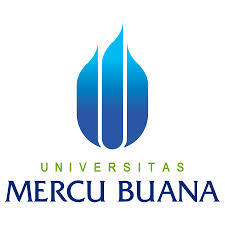 RANCANGAN PEMBELAJARANPROGRAM STUDI S1 MANAJEMENFAKULTAS EKONOMI DAN BISNIS QNo. Dokumen12-2-1.2.01.00Tgl. Efektif01 Maret 2014TATAPMUKA KEKEMAMPUAN AKHIR YANG DIHARAPKANBAHAN KAJIANBENTUKPEMBELAJARANKRITERIAPENILAIANBOBOTNILAI1234561Mampu memahami kontrak peerkuliahan,menjelaskan dan mengidentifikasikannyaDeskripsi dan konsep ilmu ekonomi, definisi mikroekonomi, prinsip ekonomi dan manfaat dari mempelajari ilmu ekonomi.Masalah pokok perekonomian .Alat-alat analisis dalam ilmu ekonomi.Ruang lingkup analisis mikroekonomi dan makroekonomi.Discovery learningMembedakan definisi, konsep, dan analisis ilmu ekonomi2Mampu menjelaskan hubungan antar variabel dari fungsi perminataan dan fungsi penawaran . Mampu menjelaskan kondisi keseimbangan dan ketidakseimanganTeori permintaan, penawaran dan  keseimbang pasar. Discovery learningContextual instructionKreativitas pembentukan fungsi permintaan yang spesifik berdasarkan data empiris. Ketepatan cara analisis dan ketepatan dalam penjajian fungsi permintaan dan penawaranTM 1-210%3Mampu memahami dan menjelaskan berbagai faktor penyebab perubahan posisi kondisi keseimbanganExcess demad dan excess supply, pergeseran dan pergerakan sepanjang kurva permintaan & penawaran. Bergai faktor penyebab perubahan posisi keseimbangan.Contextual InstructionKetepatan motede analisis dan ketepatan hasilTM 3-515%4Mampu menjelaskan sensitivitas permantaan dan penawarana terhadap faktor-faktor yang mempengaruhinyaElastisitas harga permintaan, elastisitas silang permintaan, elastisitas pendapatan permintaan, dan elastisitas penawaranContextual learnigKemampuan  memahami dan menyelesaikan5Mampu memahami dan menjelaskan perilaku konsumen : Cardinal Utility approachTeori perilaku konsumen : Cardinal Utility ApproachSimulationKemampuan  memahami dan menjelaskan6Mampu memahami dan menjelaskan perilaku konsumen : Ordinal Utility approachTeori perilaku konsumen : Ordinal Utility ApproachContextual learnigKemampuan  memahami dan menjelaskan5%7Mampu memahami dan menjelaskan materi perkuliahan tatap muka 1s/d6Review bahan perkuliahan tatap muka 1s/d6Contextual learnigKemampuan  memahami dan menjelaskan dan menyelesaikan.8UTSUTSUTSUTS30%9Mampu memahami dan menjelaskan teori produksi dengan satu input variabelBentuk-bentuk organisasi perusahaan.Fungsi produksi dengan satu input faktor variabel.Contextual learnigKemampuan  memahami dan menjelaskan dan menyelesaikan.10Mampu memahami dan menjelaskan teori produksi dengandua input variabelFungsi produksi dengan dua input faktor variabel.Contextual learnigKemampuan  memahami dan menjelaskan dan menyelesaikan.11Mampu memahami dan menjelaskan teori biaya produksi jangka pendekTeori biaya produksi jangka pendekContextual learnigCase studyKemampuan  memahami dan menjelaskan dan menyelesaikan.12Mampu memahami dan menjelaskan teori biaya produksi jangka panjangTeori biaya produksi jangka panjangContextual learnigKemampuan  memahami dan menjelaskan dan menyelesaikan.13Mampu memahami dan menjelaskan struktur pasar dan pasar persaingan sempurnaDeskripsi struktur pasar dan bentuk struktur pasar persaingan sempurna.Discovery learningContextual instructionKemampuan  memahami dan menjelaskan dan menyelesaikan.14Mampu memahami dan menjelaskan bentuk struktur pasar MonopoliStruktur pasar MonopoliDiscovery learningContextual instructionKemampuan  memahami dan menjelaskan dan menyelesaikan.15Mampu memahami dan menjelaskan bentuk struktur pasar OligopoliStruktur pasar OligopoliDiscovery learningContextual instructionKemampuan  memahami dan menjelaskan dan menyelesaikan.TM9-155%16U A SU A SU A SU A S40%Jakarta, 01 Maret 2014Nama FungsiParaf/TanggalDibuat OlehDosen Pengampu / Koordinator MK Daru Asih, SE, M.SiDiperiksa OlehKetua Program StudiDr. Rina Astini, SE., MMDisahkan OlehDekanProf.Dr. Wiwik Utami, Ak, MS., CA